Правила проведения и условия участия в рекламной Акции«Упаковка Pro Plan LiveClear в подарок»Рекламная акция под условным наименованием «Упаковка Pro Plan LiveClear в подарок» (далее «Акция») направлена на продвижение Продукции, маркированной товарным знаком PRO PLAN® (далее – «Продукция»). Акция  проводится с целью привлечения внимания покупателей к Продукции и стимулирования потребительского спроса на нее.Акция не является лотереей, не содержит элемента риска и проводится в соответствии с настоящими условиями (далее - «Правила»).В Акции принимает участие любая Продукция под любым товарным знаком для кошек, включающая влажные сухие, полнорационные корма любых производителей, реализуемые на территории Российской Федерации в точках продаж, указанных в п. 4 настоящих Правил. Акция проводится на территории Российской Федерации в точках продаж, в которых предоставляются чеки с QR-кодом, кроме интернет-магазинов СберМегаМаркет (ИНН 9701048328), Aliexpress (ИНН 7703380158), Wildberries (ИНН 7721546864) и Яндекс.Маркет (ИНН 7704357909).Определения, содержащиеся в настоящих Правилах:Организатором Акции - юридическим лицом, созданным в соответствии с законодательством Российской Федерации, организующим проведение Акции, определение Победителей, вручение Призов Победителям является ООО «ИНДЕКС ГРУПП»,  ИНН 7710911120, место нахождения: 127299, г. Москва, ул. Большая академическая, дом 5а, этаж 2. (Далее – «Организатор»).Заказчик Акции: ООО «Нестле Россия», ОГРН 1067746759662, ИНН 7705739450, адрес местонахождения: 115054, Москва, Павелецкая площадь, д.2 стр. 1.Оператор Акции: Общество с ограниченной ответственностью «Практика Атташе». Юридический адрес: 117105, г. Москва, вн.тер.г. Муниципальный округ Донской, Варшавское ш., д.1, стр.17, ком.1, офис В-101, ИНН 7714639388, КПП 772601001, ОГРН 1067746358800, далее – «Оператор»Техническими операторами Акции, то есть юридическими лицами, созданными в соответствии с законодательством Российской Федерации, заключившими договор с Заказчиком Акции на обеспечение технической поддержки проведения Акции в мини-приложении Чекбэк в социальной сети ВКонтакте (далее – Приложение «Чекбэк»), указанном в п.5.14 от его имени и по его поручению, являются:- ООО «Мэйл.Ру», ИНН 7743001840, 125167, г. Москва, Ленинградский проспект, д.39, стр. 79 и- ООО «Майндшер », ИНН 7704598855, 127051, г. Москва, Цветной б-р, д. 2, эт. 4, пом. II, ком. 14(Далее – «Технический Оператор»).  Участник Акции - любое физическое лицо, подтвердившее свое Участие в Акции путем совершения действий, указанных в п.п. 8.1.1-8.1.2, 8.1.4 или в п.п. 8.1.1., 8.1.3, 8.1.5 Правил, удовлетворяющее следующим требованиям к Участнику:Участниками могут быть дееспособные совершеннолетние граждане Российской Федерации, постоянно проживающие на территории Российской Федерации, являющиеся или не являющиеся Пользователями социальной сети ВКонтакте, зарегистрированные в установленном порядке на Сайте. Участниками не могут быть сотрудники и представители Организатора, Оператора, Заказчика, Технических операторов, производителя Продукции, аффилированные с ними лица, члены их семей, а также работники других юридических лиц и/или индивидуальных предпринимателей, причастных к организации и проведению Акции, и члены их семей.Кассовый чек - первичный учетный документ, сформированный в электронной форме и (или) отпечатанный с применением контрольно-кассовой техники в момент расчета между покупателем и продавцом, содержащий сведения о расчете, подтверждающий факт его осуществления, и соответствующий требованиям законодательства Российской Федерации о применении контрольно-кассовой техники. Корректный чек – это чек, подтверждающий покупку Участником Акции Продукции, указанной в п.3 настоящих Правил, в период приема заявок на участие в Акции на сумму от 400 рублей и более.Корректный чек соответствует базе чеков и периоду совершения покупки, указанному в п. 7. настоящих Правил. Корректный чек должен быть загружен на Промо-сайт Акции https://www.proplan.ru/cat/innovation  либо на странице акции PRO PLAN в Приложении «Чекбэк» в период регистрации чеков.Корректный чек должен соответствовать следующим требованиям:На Промо-сайте Акции https://www.proplan.ru/cat/innovation чек принимается с помощью сканера QR-кодов либо при введении вручную данных чека, в Приложении «Чекбэк» чек принимается с помощью сканера QR-кодов, являющегося частью мобильной версии Приложения «Чекбэк», либо при введении вручную данных чека в мобильной версии или в версии для ПК Приложения «Чекбэк» в разделе Акции и с обязательным наличием на нем таких пунктов, как:Дата и время покупкиИНН магазинаПолный адрес магазинаНомер чекаСумма итогоНазвание товаров, их количество и стоимостьЧитаемый QR код или читаемые поля ФН/ФД/ПД (фискальные данные).Пример корректного чека приведен в Приложении 1 Настоящих Правил.Некорректный чек – это чек, который соответствует одному или нескольким перечисленным ниже условиям:не подтверждает покупку Продукции, указанной в п.3 настоящих Правил, и/или подтверждает покупку на сумму менее указанного в п. 5.7. настоящих Правил лимита;   чек подтверждает покупку, совершенную до начала периода Акции или после его окончания;чек зарегистрирован за пределами установленных Правилами сроков регистрации чеков;чек регистрируется повторно;чек отправлен Участником, который заблокирован.Промо-сайт Акции (Промо-сайт) – https://www.proplan.ru/cat/innovationСистема – база данных, в которой ведется учет заявок на участие в Акции.Приз – ценная награда за победу в Акции.Победитель – участник, выполнивший все условия Акции и получивший право на получение Приза.Покупка – приобретение в собственность за деньги продукции, указанной в пункте 3.Сайт - сайт в сети Интернет, домен — https://www.proplan.ru/cat/innovation (включая все уровни указанного домена, как функционирующие на дату утверждения настоящих Правил, так и запускаемые и вводимые в эксплуатацию в течение всего срока проведения Акции).Приложение «Чекбэк» (Чекбэк) – мини-приложение в социальной сети ВКонтакте, расположенное по адресу: https://vk.com/checkback Пользователь — физическое лицо, пользователь социальной сети ВКонтакте, зарегистрированный в установленном порядке на Сайте.Территория проведения Акции – Акция действует во всех точках продаж Продукции на территории Российской Федерации, в которых предоставляются чеки с QR-кодом, кроме интернет-магазинов СберМегаМаркет (ИНН 9701048328), Aliexpress (ИНН 7703380158), Wildberries (ИНН 7721546864) и Яндекс.Маркет (ИНН 7704357909).Сроки проведения Акции:Общий срок проведения Акции – включая срок выдачи призов: с 28 июня 2021 г. по 30 сентября 2021 г.Общий срок приема заявок на участие в Акции: в период с 00 часов 00 минут 01 секунд по московскому времени 28 июня 2021 г. по 23 часов 59 минут 59 секунд 31 августа 2021 г. Под периодом приема заявок понимается временной период, в течение которого Участники вправе приобретать Продукцию в точках продаж, указанных в п. 4 настоящих Правил, в целях участия в Акции и регистрировать чеки для получения Гарантированных призов.Период определения получателей Гарантированного приза –  с 28 июня 2021 года по 15 сентября 2021 года. Общий период вручения призов Акции - с 19 июля по 30 сентября 2021 года.Порядок вручения Гарантированных призовОператор предоставляет Гарантированные призы Участнику Акции, успешно совершившему следующие действия:8.1.1. Участник Акции совершил Покупку, включающую Продукцию, указанную в п. 3 настоящих Правил, на сумму от 400 рублей и болееи8.1.2. Участник отсканировал чек с помощью сканера QR-кодов либо ввел вручную данные чека на Промо-сайте Акции или8.1.3. отсканировал чек с помощью сканера QR-кодов, являющегося частью мобильной версии Приложения «Чекбэк», либо ввел вручную данные чека в мобильной версии или в версии для ПК Приложения «Чекбэк» в разделе Акции. Для регистрации Кассового чека на Промо-сайте Участнику Акции необходимо:•	Дать Согласие с Правилами Акции, согласие на обработку персональных данных и подтвердить согласие с условиями Соглашения о политике обработки и хранения персональных данных (обязательное условие);Зарегистрироваться на Промо-сайте путем заполнения анкеты, указав свои фамилию, имя, отчество, согласно документу, удостоверяющему личность, адрес электронного почтового ящика, номер своего мобильного телефона,  и пройти верификацию (т.е. подтвердить правильность введения электронной почты, путем ввода кода подтверждения, отправленного Участнику Оператором, указанным в пункте 5.3. Настоящих правил,  в сообщении на электронный адрес, указанный при регистрации и подтвердить правильность введения мобильного телефона, путем ввода кода подтверждения, отправленного Участнику Оператором, указанным в пункте 5.3. Настоящих правил,  в сообщении на мобильный телефон, указанный при регистрации).•	Отсканировать чек целиком со списком продукции с помощью сканера QR-кодов либо ввести вручную данные чека.  •	Заполнить Анкету с вопросами о домашнем питомце.Регистрация Кассового чека на Промо-сайте Акции доступна с 14 июля 2021 годаСкан Кассового чека должен содержать:•	Продукцию, участвующую в Акции, на необходимую для участия в Акции сумму;•	QR-код;•	Адрес, ИНН, наименование точки продаж;•	Дату и время покупки.Для регистрации Кассового чека в Приложении «Чекбэк» Участнику Акции необходимо:авторизоваться на Сайте ВКонтакте https://vk.com/, отсканировать чек с помощью сканера QR-кодов, являющегося частью мобильной версии Приложения «Чекбэк», либо ввести вручную данные чека в мобильной версии или в версии для ПК Приложения «Чекбэк» в разделе Акции;дать Согласие с Правилами Акции, согласие с условиями Соглашения о политике обработки и хранения персональных данных (обязательное условие);заполнить анкету, указав свои фамилию, имя, отчество, согласно документу, удостоверяющему личность, адрес электронного почтового ящика, номер своего мобильного телефона.Скан Кассового чека должен содержать:•	Продукцию, участвующую в Акции, на необходимую для участия в Акции сумму;•	QR-код;•	Адрес, ИНН, наименование точки продаж;•	Дату и время покупки.Совершение участником действий, указанных в п.п. 8.1-8.1.2, 8.1.4 или в п.п. 8.1.1, 8.1.3, 8.1.5, означает подачу Участником Акции заявления на использование информационного сервиса ФНС России «API Проверка чеков», а также согласие с тем, что информация о расчете, факт которого может быть проверен, будет доступен Оператору, указанному в пункте 5.3 Настоящих правил, Техническим операторам и привлекаемым им третьим лицам с целью проведения настоящей Акции.Участник Акции вправе подать не более 1 (одной) заявки на участие в Акции в течение всей АкцииТехнический оператор  ООО «Мэйл.Ру» проверяет выполненные условия в п.п. 8.1-8.1.2, 8.1.4 или в п.п. 8.1.1, 8.1.3, 8.1.5, передает результаты проверки Оператору и отправляет Участнику информационное письмо о статусе модерации чека и вручения Гарантированного приза. Оператор вправе отказать во вручении Гарантированного приза в следующих случаях:при проверке чека было выявлено несоответствие покупки или Участника настоящим Правилам;при повторной регистрации одного Чека;при подозрении на недобросовестность участника;в случае иных нарушений Участником Акции условий и сроков, установленных настоящими Правилами.Срок предоставления гарантированных призов составляет до 30 (Тридцати) рабочих дней после даты завершения модерации чека. Срок, указанный в настоящем пункте, может быть увеличен в случае сбоев в работе сервисов ФНС России, операторов фискальных данных или кассового оборудования точек продаж.Способы информирования об Акции:Полную информацию об Организаторе, правилах проведения Акции, порядке определения победителей Акции, количестве призов по результатам Акции, сроках, месте и порядке их получения можно получить:В сети Интернет на Промо-сайте по адресу: https://www.proplan.ru/cat/innovation,В Приложении «Чекбэк» в разделе Акции,По телефону информационной Горячей линии круглосуточно: 88002008900 (звонок по России бесплатный).Об изменениях условий проведения Акции Участники Акции информируются путем размещения новой редакции Правил Акции на Промо-сайте Акции: https://www.proplan.ru/cat/innovation и на странице акции PRO PLAN в Приложении «Чекбэк».  Призовой фонд Акции включается в себя следующие Призы:Гарантированные призы - Образцы продукции Pro Plan LiveClear (2,8 кг). Количество Призов, указанных в настоящем пункте ограничено – 20 000 (Двадцать тысяч) штук.Стоимость Призов, описанных в п. 10.1,  настоящих Правил, вручаемых Участникам Акции, не превышает 4000 (четыре тысячи) рублей 00 копеек. Согласно действующему законодательству РФ не облагаются налогом на доходы физических лиц (НДФЛ) доходы, не превышающие в совокупности 4000,00 руб. (Четыре тысячи рублей 00 копеек), полученные за налоговый период (календарный год) от организаций,  в т.ч., в виде подарков, выигрышей или призов в проводимых конкурсах, играх и других мероприятиях в  целях рекламы товаров (работ, услуг) (п. 28 ст. 217 НК РФ).Выплата Участнику Акции денежного эквивалента стоимости призов, возврат и обмен призов, замена призов по просьбе Участников Акции и победителей Акции Организатором не производится.Один Кассовый чек может быть использован Участником для получения Гарантированного приза, указанного в п. 10.1. настоящих Правил, только один раз.Участник обязан сохранить Кассовый чек, подтверждающий покупку Продукции, до окончания Общего срока проведения Акции. В процессе признания Участника Акции обладателем Приза, Организатор вправе потребовать от такого Участника предоставить оригинал Кассового чека для подтверждения факта покупки Продукции.Факт направления Участником Заявки подразумевает, что он ознакомлен и полностью согласен с настоящими Правилами, Правилами Программы лояльности,  размещенными на Сайте по адресу https://www.proplan.ru/cat/innovation, а также выражает свое согласие на обработку своих персональных данных в соответствии с настоящими Правилами.Совершая действия указанные в п.п. 8.1-8.1.2, 8.1.4 или в п.п. 8.1.1, 8.1.3, 8.1.5 настоящих Правил, Участник подтверждает, что является дееспособным совершеннолетним гражданином Российской Федерации, зарегистрированным на территории Российской Федерации.Ограничения при регистрации чеков:Каждый Участник Акции может получить не более 1 (одного) Гарантированного приза за весь период Акции.Каждый Участник в период регистрации Кассовых чеков может зарегистрировать не более 1 (одного) Корректного чека за весь период Акции.При регистрации Кассовых чеков запрещено использовать программное обеспечение, механические, электронные приборы и/или устройства, которые позволяют автоматически генерировать индивидуальные чеки или регистрировать их, также запрещено использование прочих несанкционированных методов участия  в Акции иным способом, кроме как личное участие посредством исполнения действий, указанных в п.8. Правил.В случае подозрений в использовании Участником специальных программ, скриптов, позволяющих выполнить подделку и загрузку недостоверных Кассовых чеков, упростить их регистрацию в программе, а также иных действий Участника, которые характеризуют его, как недобросовестного Участника,  Участник автоматически считается нарушителем условий Акции и его номер мобильного телефона блокируется для участия в Акции до конца срока проведения Акции без дополнительных уведомлений и объяснений причин. В случае полной блокировки Участника данные Участника по Акции аннулируются и присужденные ранее, но не выданные призы, не выдаются/ блокируются.Организатор при определении Победителей и обладателей Призов не учитывает Кассовые чеки, загруженные Участниками, в отношении которых Организатором принято решение об их отстранении от участия в Акции.Организатор Акции в одностороннем порядке и без объяснения причин имеет право в любой момент исключить из числа Участников или Призеров лиц:не предоставивших сканы или оригиналы Кассовых чеков;не предоставивших документы, информацию, сведения, установленные настоящими Правилами, необходимые Организатору или Оператору для вручения Призов;подозревающихся в неоднократной регистрации в Акции под разными именами, электронными адресами и попытке получения нескольких Призов вопреки ограничениям, установленным Правилами;предоставивших о себе искажённую информацию или в отношении которых имеется подозрение о совершении мошеннических действий, целью которых является необоснованное получение Приза.подозревающихся в неоднократной попытке получения нескольких Призов;нарушивших иные положения настоящих Правил, включая, но, не ограничиваясь, условиями,  предусмотренными в разделе 13. настоящих Правил.Идентификация Участников Организатором в целях проведения Акции осуществляется по номеру личного мобильного телефона. В случае возникновения споров, Победителем признаётся владелец номера, указанный в договоре с оператором сотовой связи.Порядок вручения призов:Для получения Гарантированного приза Участнику необходимо совершить действия, указанные в п.п. 8.1-8.1.2, 8.1.4 или в п.п. 8.1.1, 8.1.3, 8.1.5 настоящих Правил.Сроки определения Победителей указаны в разделе 7 настоящих Правил.Для получения Гарантированного приза Участник должен успешно выполнить действия, предусмотренные в п.п. 8.1-8.1.2, 8.1.4 или в п.п. 8.1.1, 8.1.3, 8.1.5 Правил, а также разделом 13 Правил. Каждый зарегистрированный Участником Акции Корректный чек автоматически принимается в качестве заявки на получения Гарантированного приза. Порядок доставки и получения Призов:Оператор уведомляет Участников, ставших Победителями Акции в отношении Гарантированных призов, посредством отправки e-mail сообщения на адрес электронного почтового ящика, указанного при регистрации Корректного чека, в течение 10 (десяти) рабочих дней с даты успешного проведения модерации чека и определения Участников, выигравших призы. Оператор в течение 10 (десяти) рабочих дней с даты определения результатов модерации чека запрашивает у Участника Акции, ставшего Победителем, перечень сведений, необходимых для получения Приза в соответствии с нижеприведенным списком. Участник обязуется представить Оператору следующую обязательную информацию:Почтовый индекс, Край / область,Наименование населенного пункта,Улицу,Дом,Квартиру (если есть),Полное ФИО Участника.Оператор вправе запросить в подтверждение выполнения Участником условий Акции оригиналы чеков, зарегистрированных Участником согласно п.8.1 настоящих Правил. Оригиналы зарегистрированных Участником чеков должны быть отправлены Участником Оператору по его запросу на адрес, предоставленный дополнительно в течение 3 (трех) рабочих дней с даты получения соответствующего запроса.Оператор вправе дополнительно запрашивать иные документы и/или сведения, необходимые для получения Призов.Победитель Акции обязан в течение 3 (трех) рабочих дней с момента получения соответствующего запроса Оператора предоставить, все сведения, необходимые для получения Гарантированного Приза согласно п. 13.2.-13.4. настоящих Правил.Участникам, ставшим обладателями Гарантированного приза, Оператор делает отправку Гарантированного приза на почтовый адрес, предоставленный Победителем. Гарантированный приз вручается в течение 30 (Тридцати) рабочих дней с момента предоставления Победителем всей запрошенной Оператором информации, но в любом случае не позднее 30 сентября 2021 года.Организатор/ Оператор считаются исполнившими обязательства по выдаче Гарантированного приза в момент передачи Приза для отправки на Почту России.В случае непредоставления Участником запрошенной информации в указанные в настоящем разделе сроки, Участник считается не выполнившим условия Акции и его Приз считается невостребованным. В таком случае Организатор оставляет за собой право отказать во вручении Приза данному Участнику.Права и Обязанности Организатора Акции:Обязанности Организатора:Провести Акцию в соответствии с настоящими Правилами.Выдать призы Победителям Акции в соответствии с настоящими Правилами.Права Организатора:Организатор пользуется всеми правами, предусмотренными настоящими Правилами и действующим Законодательством РФ.Организатор Акции имеет право отказать в выдаче Приза Участнику, который не выполнил действия, указанные в настоящих Правилах.Организатор Акции вправе отказать в выдаче Приза Участнику, который не предоставил соответствующий список данных, согласно п.п.13.2.-13.4.Организатор обладает правом отказать в выдаче Приза Участнику, который не соответствует требованиям, указанным в настоящих Правилах.Организатор оставляет за собой право по своему собственному усмотрению отменить или приостановить проведение Акции, о чем уведомляет Участников путем размещения объявления на Промо- сайте.Организатор Акции вправе уменьшить или увеличить срок Акции по собственному усмотрению с обязательным публичным уведомлением участников на Промо-сайте Акции.Организатор оставляет за собой право не вступать в письменные переговоры, либо иные контакты с Участниками Акции, кроме случаев, предусмотренных настоящими Правилами и действующим законодательством Российской Федерации.Организатор оставляет за собой право исключить Участника из Акции в случае возникновения подозрений в совершении действий, противоречащих настоящим Правилам, действующему законодательству РФ. Права и обязанности Участника:Обязанности Участника:Ознакомиться с текстом настоящих Правил, соблюдать Правила во время проведения Акции;Предоставлять Оператору достоверную информацию о себе в соответствии с Правилами;Выполнять иные обязанности, предусмотренные настоящими Правилами.Права Участника:Принимать участие в Акции в порядке, определенном настоящими Правилами.Получать информацию об изменениях в Правилах Акции в порядке, установленном настоящими Правилами.Участник Акции имеет право получить Призы в порядке и сроки, установленные настоящими Правилами, при выполнении всех необходимых действий, предусмотренных настоящими Правилами, а также при соблюдении требований, установленных применимыми законодательными актами РФ. Призы не предоставляются при несоблюдении Участником настоящих Правил.Условия обработки Персональных Данных:Участники понимают и соглашаются с тем, что персональные данные, указанные ими для участия в Акции, будут обрабатываться Оператором/Заказчиком, а также Техническими операторами по поручению Организатора Акции, всеми необходимыми способами, включая сбор, хранение, накопление, систематизацию, уточнение (обновление, изменение), использование, блокирование, удаление и уничтожение в целях проведения Акции (включая, но не ограничиваясь, получение выигрыша, его вручение и предоставление информации о доходах физического лица, полученных в рамках настоящей Акции в налоговое органы) и дают согласие на такую обработку при принятии настоящих Правил, как это предусмотрено настоящими Правилами. Срок - на весь срок проведения Акции и в течение 5 (Пяти) лет после ее окончания, в соответствии с положениями, предусмотренными Федеральным законом РФ № 152-ФЗ от 27 июля 2006 г. «О персональных данных» (далее - Закон).Персональные данные собираются в следующих целях:Возможности получения Участником Призов и сообщения Участникам о выигрыше, а также осуществления любых контактов с Участником в отношении настоящей Акции, направления информации, относящейся к целям проведения Акции.Участие в Акции подтверждает факт предоставления Участником Организатору/Оператору Акции, Заказчику  и Техническими операторами, действующими по поручению Организатора, согласия на обработку персональных данных в целях проведения Акции, а также на получение рекламно-информационных рассылок с целью реализации данной Акции в период ее проведения . Обработка персональных данных будет осуществляться Организатором/Оператором/Заказчиком и Техническими операторами, действующими по поручению Организатора Акции,  с соблюдением принципов и правил, предусмотренных Федеральным законом РФ № 152-ФЗ от 27 июля 2006 г. «О персональных данных» (далее – Закон «О персональных данных»).Факт участия в Акции является свободным, конкретным, информированным и сознательным выражением согласия Участника на обработку Организатором/Оператором/Заказчиком и Техническими операторами, действующими по поручению Организатора Акции, указанным в пункте 5.3.1. Настоящих правил персональных данных Участника, любыми способами, необходимыми в целях проведения Акции, и в порядке, предусмотренном настоящими Правилами.Под обработкой персональных данных в настоящих Правилах понимается любое действие (операция) или совокупность действий (операций), совершаемых с использованием средств автоматизации или без использования таких средств с персональными данными, включая сбор, запись, систематизацию, накопление, хранение, уточнение (обновление, изменение), извлечение, использование, передачу (предоставление, доступ), блокирование, удаление, уничтожение персональных данных Участников в целях проведения Акции.Обработка Персональных данных может осуществляться Заказчиком, Оператором и Организатором лично, а также уполномоченными ими лицами (включая, но не ограничиваясь Техническими операторами).Обработка Персональных данных может осуществляться как с применением автоматизированных средств обработки данных, так и без них.Существенным условием договоров, заключаемых операторами персональных данных с третьими лицами, является обязанность обеспечения третьими лицами конфиденциальности персональных данных и безопасности их обработки.Операторы персональных данных, и иные лица, имеющие доступ к персональным данным, обеспечивают конфиденциальность персональных данных в установленном законом порядке.Персональные данные Участника хранятся в течение 5 (пяти) лет.Субъект персональных данных вправе отозвать свое согласие, отправив письмо Оператору Акции на адрес для почтовых отправлений: 117105, г. Москва, вн.тер.г. Муниципальный округ Донской, Варшавское ш., д.1, стр.17, ком.1, офис В-101. с указанием в уведомлении своей фамилии, имени, отчества и телефона, которые Участник сообщал в числе своих регистрационных данных.Отзыв Участником согласия на обработку персональных данных до вручения Приза (кроме Гарантированного приза, т.к. для его получения персональные данные Участника не собираются и их обработка не осуществляется) автоматически влечет за собой выход соответствующего Участника из участия в Акции и делает невозможным получение им Приза.Обработка персональных данных Участников осуществляется в строгом соответствии с принципами и правилами, установленными Федеральным законом от 27.07.2506 № 152-ФЗ «О персональных данных», включая соблюдение конфиденциальности и обеспечения безопасности персональных данных при их обработке, включая требования к защите, установленные ст. 19 названного Закона.Прочие условия Акции:Невостребованные в течение срока проведения Акции Призы поступают в распоряжение Заказчика Акции с «01» октября 2021 года.Организатор имеет право вносить изменения в настоящие Правила, при этом информация об изменениях Правил размещается на Промо-сайте Акции и в разделе Акции Приложения «Чекбэк».Во всем, что не предусмотрено настоящими Правилами, Организатор и Участники Акции руководствуются действующим законодательством Российской Федерации.Приложение №1 Пример корректного чека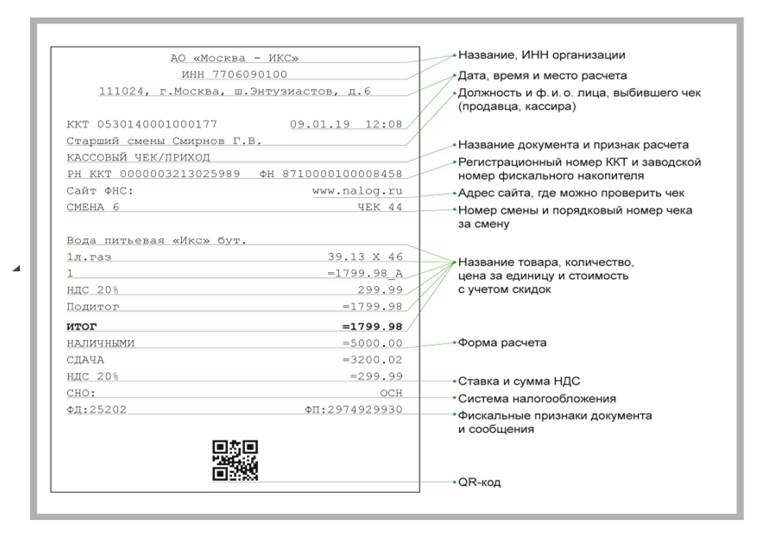 